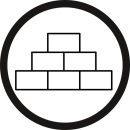 Name: _______________		ZahlenmauernName: _______________		Zahlenmauern1.Hier sind die Grundsteine vertauscht. Rechne aus und schau genau.3. 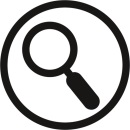 Welche Zahlenmauern sind am größten und welche am kleinsten? Warum ist das so?1.Vertausche die Grundsteine deiner Zahlenmauer. Rechne aus und schau genau.3. Welche Zahlenmauern sind am größten und welche am kleinsten? Warum ist das so?